МИНИСТЕСТВО  ОБРАЗОВАНИЯ  И МОЛОДЁЖНОЙ ПОЛИТИКИСВЕРДЛОВСКОЙ ОБЛАСТИАчитский филиал ГАПОУ СО «Красноуфимский аграрный колледж»РАБОЧАЯ ПРОГРАММА УЧЕБНОГО ПРЕДМЕТАФИЗИЧЕСКАЯ КУЛЬТУРАПрофессия: Мастер по техническому обслуживаниюи ремонту машинно-тракторного парка1 курс группа 11-М Уровень освоения (базовый)Форма обучения: очная2021 г.Рабочая программа разработана в соответствии с требованиями: -федерального государственного образовательного стандарта среднего общего образования, утверждённого Приказом Министерства образования и науки РФ от 29.12. 2014 г. № 1645 с изменениями от 11.12.2020;-федерального государственного образовательного стандарта  среднего профессионального образования по профессии 35. 01.14. Мастер по ТО и ремонту МТП , утверждённого Приказом Министерства образования и науки РФ от 02.08.2013 г. № 709 (базовая подготовка);- рабочей программы воспитания  УГС 35.00.00 Сельское, лесное и рыбное хозяйство по профессии  35.01.14 «Мастер по техническому обслуживанию и ремонту машинно - тракторного парка».Разработчик:  Меркурьева Арина Юрьевна преподаватель Ачитского филиала ГАПОУ СО «Красноуфимский аграрный колледж»СОДЕРЖАНИЕ1.ОБЩАЯ ХАРАКТЕРИСТИКА РАБОЧЕЙ ПРОГРАММЫ УЧЕБНОГО ПРЕДМЕТА             42. ПЛАНИРУЕМЫЕ РЕЗУЛЬТАТЫ ОСВОЕНИЯ УЧЕБНОГО ПРЕДМЕТА                             4      3.СТРУКТУРА  И СОДЕРЖАНИЕ  УЧЕБНОГО ПРЕДМЕТА                                                      94. УСЛОВИЯ РЕАЛИЗАЦИИ ПРОГРАММЫ УЧЕБНОГО ПРЕДМЕТА                                    145.КОНТРОЛЬ И ОЦЕНКА РЕЗУЛЬТАТОВ ОСВОЕНИЯ  УЧЕБНОГО ПРЕДМЕТА               15ОБЩАЯ ХАРАКТЕРИСТИКА РАБОЧЕЙ ПРОГРАММЫ УЧЕБНОГО ПРЕДМЕТАФИЗИЧЕСКАЯ КУЛЬТУРА1.1. Место учебного предмета в структуре основной   образовательной программыРабочая программа учебного предмета «Физическая культура» является частью основной профессиональной образовательной программы среднего профессионального образования  по профессии СПО 35.01.14 Мастер по ТО и ремонту МТП (базовая  подготовка).Рабочая программа учебного предмета разработана на основе федерального государственного образовательного стандарта среднего общего образования реализуемого в пределах ОПОП СПО. Место учебного предмета в структуре основной профессиональной образовательной программы: общеобразовательный цикл. Учебная дисциплина «Физическая культура» является учебным предметом обязательной предметной области «Физическая культура, экология и основы безопасности жизнедеятельности» ФГОС среднего общего образования и изучается в общеобразовательном цикле учебного плана ОПОП СПО на базе основного общего образования с получением среднего общего образования 1.3 Цели и задачи УП.- формирование физической культуры личности будущего профессионала, востребованного на современном рынке труда;- развитие физических качеств и способностей, совершенствование функциональных возможностей организма, укрепление индивидуального здоровья;-формирование устойчивых мотивов и потребностей в бережном отношении к собственному здоровью, в занятиях физкультурно-оздоровительной и спортивно-оздоровительной деятельностью;-овладение технологиями современных оздоровительных систем физического воспитания, обогащение индивидуального опыта занятий специально-прикладными физическими упражнениями и базовыми видами спорта;- овладение системой профессионально и жизненно значимых практических умений и навыков, обеспечивающих сохранение и укрепление физического и психического здоровья;- освоение системы знаний о занятиях физической культурой, их роли и значении в формировании здорового образа жизни и социальных ориентаций;-приобретение компетентности в физкультурно- оздоровительной и спортивной деятельности, овладение навыками творческого сотрудничества в коллективных формах занятий физическими упражнениями.2. ПЛАНИРУЕМЫЕ РЕЗУЛЬТАТЫ ОСВОЕНИЯ УЧЕБНОГО ПРЕДМЕТАОсвоение содержания УД обеспечивает достижение студентами следующих результатов:Личностных (ЛР УП):ЛР УП 1 -готовность и способность обучающихся к саморазвитию и личностному самоопределению;ЛР УП 2 - сформированность устойчивой мотивации к здоровому образу жизни и обучению, целенаправленному личностному совершенствованию двигательной активности с валеологической и профессиональной направленностью, неприятию вредных привычек: курения, употребления алкоголя, наркотиков;ЛР УП 3 - потребность к самостоятельному использованию физической культуры как составляющей доминанты здоровья;ЛР УП 4 - приобретение личного опыта творческого использования профессионально-оздоровительных средств и методов двигательной активности;ЛР УП 5 - формирование личностных ценностно-смысловых ориентиров и установок, системы значимых социальных и межличностных отношений, личностных, регулятивных, познавательных, коммуникативных действий в процессе целенаправленной двигательной активности, способности их использования в социальной, в том числе профессиональной, практике;ЛР УП 6 - готовность самостоятельно использовать в трудовых и жизненных ситуациях навыки профессиональной адаптивной физической культуры;ЛР УП 7 - способность к построению индивидуальной образовательной траектории самостоятельного использования в трудовых и жизненных ситуациях навыков профессиональной адаптивной физической культуры;ЛР УП 8 - способность использования системы значимых социальных и межличностных отношений, ценностно-смысловых установок, отражающих личностные и гражданские позиции, в спортивной, оздоровительной и физкультурной деятельности;ЛР УП 9 - формирование навыков сотрудничества со сверстниками, умение продуктивно общаться и взаимодействовать в процессе физкультурно-оздоровительной и спортивной деятельности, учитывать позиции других участников деятельности, эффективно разрешать конфликты;ЛР УП 10 -  принятие и реализация ценностей здорового и безопасного образа жизни, ЛР УП 11 - потребности в физическом самосовершенствовании, занятиях спортивно-оздоровительной деятельностью;ЛР УП 12 - умение оказывать первую помощь при занятиях спортивно-оздоровительной деятельностью;ЛР УП 13 - патриотизм, уважение к своему народу, чувство ответственности перед Родиной;ЛР УП 14 - готовность к служению Отечеству, его защите;Метапредметных (МР):МР 1 - способность использовать межпредметные понятия и универсальные учебные действия (регулятивные, познавательные, коммуникативные) в познавательной, спортивной, физкультурной, оздоровительной и социальной практике;МР 2 - готовность учебного сотрудничества с преподавателями и сверстниками с использованием специальных средств и методов двигательной активности;МР 3 - освоение знаний, полученных в процессе теоретических, учебно-методических и практических занятий, в области анатомии, физиологии, психологии (возрастной и спортивной), экологии, ОБЖ;МР 4 - готовность и способность к самостоятельной информационно-познавательной деятельности, включая умение ориентироваться в различных источниках информации, критически оценивать и интерпретировать информацию по физической культуре, получаемую из различных источников;МР 5 - формирование навыков участия в различных видах соревновательной деятельности, моделирующих профессиональную подготовку;МР 6 - умение использовать средства информационных и коммуникационных технологий (далее — ИКТ) в решении когнитивных, коммуникативных и организационных задач с соблюдением требований эргономики, техники безопасности, гигиены, норм информационной безопасности;Предметных (ПР):ПР 1 -умение использовать разнообразные формы и виды физкультурной деятельности для организации здорового образа жизни, активного отдыха и досуга;ПР 2 - владение современными технологиями укрепления и сохранения здоровья, поддержания работоспособности, профилактики предупреждения заболеваний, связанных с учебной и производственной деятельностью;ПР 3 - владение основными способами самоконтроля индивидуальных показателей здоровья, умственной и физической работоспособности, физического развития и физических качеств;ПР 4 - владение физическими упражнениями разной функциональной направленности, использование их в режиме учебной и производственной деятельности с целью профилактики переутомления и сохранения высокой работоспособности;ПР 5 - владение техническими приемами и двигательными действиями базовых видов спорта, активное применение их в игровой и соревновательной деятельности, готовность к выполнению нормативов Всероссийского физкультурно-спортивного комплекса «Готов к труду и обороне» (ГТО).ЛР 1 - Осознающий себя гражданином и защитником великой страны.ЛР 2 -Проявляющий активную гражданскую позицию, демонстрирующий приверженность принципам честности, порядочности, открытости, экономически активный и участвующий в студенческом и территориальном самоуправлении, в том числе на условиях добровольчества, продуктивно взаимодействующий и участвующий в деятельности общественных организаций.ЛР 3 -Соблюдающий нормы правопорядка, следующий идеалам гражданского общества, обеспечения безопасности, прав и свобод граждан России. Лояльный к установкам и проявлениям представителей субкультур, отличающий их от групп с деструктивным и девиантным поведением. Демонстрирующий неприятие и предупреждающий социально опасное поведение окружающих.ЛР 4 - Проявляющий и демонстрирующий уважение к людям труда, осознающий ценность собственного труда. Стремящийся к формированию в сетевой среде личностно и профессионального конструктивного «цифрового следа».ЛР 5 - Демонстрирующий приверженность к родной культуре, исторической памяти на основе любви к Родине, родному народу, малой родине, принятию традиционных ценностей многонационального народа России.ЛР 6 - Проявляющий уважение к людям старшего поколения и готовность к участию в социальной поддержке и волонтерских движениях.ЛР 7 - Осознающий приоритетную ценность личности человека; уважающий собственную и чужую уникальность в различных ситуациях, во всех формах и видах деятельности.ЛР 8 -Проявляющий и демонстрирующий уважение к представителям различных этнокультурных, социальных, конфессиональных и иных групп. Сопричастный к сохранению, преумножению и трансляции культурных традиций и ценностей многонационального российского государства.ЛР 9 - Соблюдающий и пропагандирующий правила здорового и безопасного образа жизни, спорта; предупреждающий либо преодолевающий зависимости от алкоголя, табака, психоактивных веществ, азартных игр и т.д. Сохраняющий психологическую устойчивость в ситуативно сложных или стремительно меняющихся ситуациях.ЛР 10 - Заботящийся о защите окружающей среды, собственной и чужой безопасности, в том числе цифровой.ЛР 11 - Проявляющий уважение к эстетическим ценностям, обладающий основами эстетической культуры.ЛР 12 -Принимающий семейные ценности, готовый к созданию семьи и воспитанию детей; демонстрирующий неприятие насилия в семье, ухода от родительской ответственности, отказа от отношений со своими детьми и их финансового содержания.2.1. Обучающийся, освоивший учебную дисциплину, должен обладать общими компетенциями, включающими в себя способность:ОК 1. Понимать сущность и социальную значимость своей будущей профессии, проявлять к ней устойчивый интерес.ОК 2. Организовывать собственную деятельность, исходя из цели и способов её достижения. определённых руководителем.ОК 3.Анализировать рабочую ситуацию, осуществлять текущий и итоговый контроль, оценку и коррекцию собственной деятельности, нести ответственность за результаты своей работы.ОК 4. Осуществлять поиск  информации, необходимой для эффективного выполнения профессиональных задач.ОК 5. Использовать информационно-коммуникационные технологии в профессиональной деятельности. ОК 6. Работать в  команде, эффективно общаться с коллегами, руководством, клиентами. ОК 7. Организовывать собственную деятельность с соблюдением требований охраны труда и экологической безопасности.ОК 8. Исполнять воинскую обязанность, в том числе с применением полученных профессиональных знаний ( для юношей)2.2. Синхронизация образовательных результатов (ЛР УП ,ПР,МР, ОК )ФГОС СОО и ФГОС СПО3. СТРУКТУРА И СОДЕРЖАНИЕ УЧЕБНГО ПРЕДМЕТА3.1 Объем учебного предмета и виды учебной работы3.2. Тематический план и содержание УП Физическая культура4. УСЛОВИЯ РЕАЛИЗАЦИИ ПРОГРАММЫ УЧЕБНОГО ПРЕДМЕТА4.1 Материально-техническое обеспечение:- учебный кабинет, - спортивный зал, - открытый стадион широкого профиля с элементами полосы препятствий, - лыжный инвентарь,- мячи волейбольные и баскетбольные,- гантели,- скакалки,- секундомер,- гимнастические маты,- тренажёры.4.2. Информационное обеспечение обученияОсновные источники:Кузнецов, В.С. Физическая культура : учебник / Кузнецов В.С., Колодницкий Г.А. — Москва : КноРус, 2020. — 256 с. — (СПО). — ISBN 978-5-406-07522-7. — URL: https://book.ru/book/932718  — Текст : электронныйЛях В.И., Зданевич А.А. Физическая культура 10—11 кл. — М., 2019.Решетников Н.В. Физическая культура. — М., 2018.Решетников Н.В., Кислицын Ю.Л. Физическая культура: учеб.пособия для студентов СПО. — М., 2019.Дополнительные источники:Барчуков И.С. Физическая культура. — М., 2018.Бирюкова А.А. Спортивный массаж: учебник для вузов. — М., 2019.Бишаева А.А., Зимин В.Н. Физическое воспитание и валеология: учебное пособие для студентов вузов: в 3 ч. Физическое воспитание молодежи с профессиональной и валеологической направленностью. — Кострома, 2019. Вайнер Э.Н. Валеология. — М., 2018. Вайнер Э.Н., Волынская Е.В. Валеология: учебный практикум. — М., 2018. Дмитриев А.А. Физическая культура в специальном образовании. — М., 2019.Методические рекомендации: Здоровьесберегающие технологии в общеобразовательной школе / под ред. М.М.Безруких, В.Д.Сонькина. — М., 2018. Туревский И.М. Самостоятельная работа студентов факультетов физической культуры. — М., 2019.Хрущев С.В. Физическая культура детей заболеванием органов дыхания: учеб.пособие для вузов. — М., 2018.Интернет -ресурсыwww.ГТО.ruwww.minstm.gov.ru (Официальный сайт Министерства спорта Российской Федерации).www.edu.ru (Федеральный портал «Российское образование»).www.olympic.ru (Официальный сайт Олимпийского комитета России).www.goup32441.narod.ru (сайт: Учебно-методические пособия «Общевойсковая подготовка». 5.КОНТРОЛЬ И ОЦЕНКА РЕЗУЛЬТАТОВ ОСВОЕНИЯ УЧЕБНОГО ПРЕДМЕТАУстановление междисциплинарных связей между учебным предметом и УД, ПММИНИСТЕРСТВО ОБРАЗОВАНИЯ МОЛОДЁЖНОЙ ПОЛИТИКИСВЕРДЛОВСКОЙ ОБЛАСТИАчитский филиал ГАПОУ СО «Красноуфимский аграрный колледж»КОНТРОЛЬНО-ОЦЕНОЧНЫЕ СРЕДСТВАПО УЧЕБНОМУ ПРЕДМЕТУФИЗИЧЕСКАЯ КУЛЬТУРАПрофессия : мастер по ТО и ремонту МТП1курс, группа 11-МСОДЕРЖАНИЕ1. ПАСПОРТ КОМПЛЕКТА КОНТРОЛЬНО-ОЦЕНОЧНЫХ СРЕДСТВ1.1 КОНТРОЛЬ И ОЦЕНКА РЕЗУЛЬТАТОВ ОСВОЕНИЯ УПВ процессе освоения УП Физическая культура изучаются темы : основы здорового образа жизни, самоконтроль занимающихся физическими упражнениями, средства физической культуры в регулировании работоспособности; физическая культура в профессиональной деятельности , гимнастика, спортивные игры, лыжная подготовка.Предметом оценки освоения учебной дисциплины физическая культура являются личностные, метапредметные и предметные результаты, сформированность общих компетенций.Контроль и оценка этих дидактических единиц осуществляются с использованием следующих форм и методов:Таблица 1. Формы и методы контроля и оценки дидактических единицОценка освоения УД предусматривает использование пятибалльной системы оценки.1.2 ФОРМЫ ПРОМЕЖУТОЧНОЙ АТТЕСТАЦИИТаблица 2.   Запланированные формы промежуточной аттестации1.3.ОПИСАНИЕ ПРОЦЕДУРЫ ЗАЧЁТАТеоретическая часть:Составить комплекс утренней гимнастики. Составить комплекс обще развивающих упражнений.Составить комплекс производственной гимнастики.Составить комплекс релаксационной гимнастики и силовой комплекс.1.4.  Критерии оценки на зачёте ( теоретическая часть)Оценка 5-12 упражнений.Оценка 4-8 упражнений.Оценка 3-5 упражнений2. Комплект «Промежуточная аттестация»ПРИМЕРНЫЕ ОБЯЗАТЕЛЬНЫЕ КОНТРОЛЬНЫЕ ЗАДАНИЯДЛЯ ОПРЕДЕЛЕНИЯ И ОЦЕНКИ УРОВНЯ ФИЗИЧЕСКОЙПОДГОТОВЛЕННОСТИ ОБУЧАЮЩИХСЯОЦЕНКА УРОВНЯ ФИЗИЧЕСКОЙ ПОДГОТОВЛЕННОСТИ ЮНОШЕЙ ОСНОВНОЙ МЕДИЦИНСКОЙ ГРУППЫОЦЕНКА УРОВНЯ ФИЗИЧЕСКОЙ ПОДГОТОВЛЕННОСТИДЕВУШЕК ОСНОВНОЙ МЕДИЦИНСКОЙ ГРУППЫЛичностный Умение оценивать результат своей деятельности и деятельности одногруппниковОК 2Организовывать собственную деятельность, исходя из цели и способов её достижения. определённых руководителемЛичностный -Готовность и способность к самостоятельной информационно-познавательной деятельности, включая умение ориентироваться в различных источниках информации, критически оценивать и интерпретировать информацию по физической культуре, получаемую из различных источников-Потребность к самостоятельному использованию физической культуры как составляющей доминанты здоровьяОК 4Осуществлять поиск  информации, необходимой для эффективного выполнения профессиональных задач.Личностный Формирование навыков сотрудничества со сверстниками, умение продуктивно общаться и взаимодействовать в процессе физкультурно-оздоровительной и спортивной деятельности, учитывать позиции других участников деятельности, эффективно разрешать конфликтыОК 6Работать в  команде, эффективно общаться с коллегами, руководством, клиентамиМетапредметныйФормирование навыков участия в различных видах соревновательной деятельности, моделирующих профессиональную подготовкуОК 2Организовывать собственную деятельность, исходя из цели и способов её достижения. определённых руководителемМетапредметныйспособность использовать межпредметные понятия и универсальные учебные действия (регулятивные, познавательные, коммуникативные) в познавательной, спортивной, физкультурной, оздоровительной и социальной практике;ОК 3Анализировать рабочую ситуацию, осуществлять текущий и итоговый контроль, оценку и коррекцию собственной деятельности, нести ответственность за результаты своей работы.МетапредметныйГотовность и способность к самостоятельной информационно-познавательной деятельности, включая умение ориентироваться в различных источниках информации, критически оценивать и интерпретировать информацию по физической культуре, получаемую из различных источниковОК 4Осуществлять поиск  информации, необходимой для эффективного выполнения профессиональных задач.МетапредметныйГотовность и способность к самостоятельной информационно-познавательной деятельности, включая умение ориентироваться в различных источниках информации, критически оценивать и интерпретировать информацию по физической культуре, получаемую из различных источниковОК 5Использовать информационно-коммуникационные технологии в профессиональной деятельности.Предметный-Владение современными технологиями укрепления и сохранения здоровья, поддержания работоспособности, профилактики предупреждения заболеваний, связанных с учебной и производственной деятельностью-Владение физическими упражнениями разной функциональной направленности, использование их в режиме учебной и производственной деятельности с целью профилактики переутомления и сохранения высокой работоспособностиОК 1Понимать сущность и социальную значимость своей будущей профессии, проявлять к ней устойчивый интересПредметныйВладение основными способами самоконтроля индивидуальных показателей здоровья, умственной и физической работоспособности, физического развития и физических качествОК 3Анализировать рабочую ситуацию, осуществлять текущий и итоговый контроль, оценку и коррекцию собственной деятельности, нести ответственность за результаты своей работыВид учебной работыОбъем часовМаксимальная учебная нагрузка (всего)105Обязательная аудиторная учебная нагрузка  (всего)70в том числепрактические занятияСамостоятельная работа обучающегося (всего)70Промежуточная аттестация Дифференцированный зачет № урокаНаименование разделов и темСодержание учебного материала, практические работы, самостоятельная работа обучающихсяОбъем часовКоды компетенций и личностных результатов, формированию которых способствует элемент программыРаздел 1. Теоретическая частьРаздел 1. Теоретическая частьРаздел 1. Теоретическая частьРаздел 1. Теоретическая частьРаздел 1. Теоретическая часть1.Введение Физическая культура в общекультурной и профессиональной подготовке студентов СПО.2ЛР УП 2, ЛР УП 4, МР 3, ПР 3,ЛР 1, ЛР8, ОК 2.2.Основы здорового образа жизниЗдоровье человека, его ценность и значимость для профессионала. Взаимосвязь общей культуры обучающихся и их образа жизни. Современное состояние здоровья молодёжи. Личное отношение к здоровью как условие формирования здорового образа жизни. Двигательная активность.2ЛР УП 3, ЛР УП 10, ЛР УП 11, МР 3, ПР2,ЛР 4, ЛР 6, ОК 3.3.Комплекс утренней гимнастикиСамостоятельная работа обучающихся:выполнение комплекса утренней гимнастики2ЛР УП 10, МР 3, ПР 2, ЛР5, ЛР 9,ОК 2.4. Основы методики самостоятельных занятий физическими упражнениямиМотивация и целенаправленность самостоятельных занятий, их формы и содержание. Организация занятий физическими упражнениями различной направленности.2ЛР УП 11,МР 3,ПР 2, ЛР 4, ЛР 8, ОК 3.Раздел 2 Учебно-методические занятияРаздел 2 Учебно-методические занятияРаздел 2 Учебно-методические занятияРаздел 2 Учебно-методические занятия5.Методики самооценки работоспособности, усталости, утомления.Методы профилактики профессиональных заболеваний. Использование методов самоконтроля, стандартов, индексов.2ЛР УП 12, МР 3,ПР 2, ЛР 1, ЛР 11,ОК 3.6.Методика составления и проведения самостоятельных занятий физическими упражнениями гигиенической и профессиональной направленностиМетодика активного отдыха в ходе профессиональной деятельности по избранному направлению.2ЛР УП 4, ЛР УП 12, МР 3, ПР 5, ЛР 8, ОК 3.7.Физические упражнения для профилактики и коррекции нарушения опорно-двигательного аппаратаПрофилактика профессиональных заболеваний средствами и методами физического воспитания. Физические упражнения для коррекции зрения, опорно-двигательного аппарата.2ЛР УП 3, МР 3, ПР 3, ЛР 12, ОК 2, ОК 3.8.Комплекс производственной гимнастикиСамостоятельная работа обучающихся:выполнение комплекса производственной гимнастики2ЛР УП 4, МР 3, ПР 2, ЛР 4, ОК 2, ОК 3.9.Самооценка и анализ выполнения обязательных тестов состояния здоровья и общефизической подготовкиМетодика самоконтроля за уровнем развития профессионально значимых качеств и свойств личности.2ЛР УП 3, ЛР УП 4, МР 3, ПР 2, ЛР 5,ОК 2, ОК 3.Раздел 3 Лёгкая атлетика.Раздел 3 Лёгкая атлетика.Раздел 3 Лёгкая атлетика.Раздел 3 Лёгкая атлетика.Раздел 3 Лёгкая атлетика.10.Освоение техники беговых упражненийТехника выполнения беговых упражнений: кроссового бега, бега на короткие, средние и длинные дистанции2ЛР УП 3,МР 3,ПР 5, ЛР 1, ОК 2.11.Беговые упражненияСамостоятельная работа обучающихся: отработка беговых упражнений2ЛР УП 4,МР 3,ПР 5, ЛР 6, ОК 3.12.Освоение техники старта, финишированияТехника выполнения высокого и низкого старта, стартового разгона, финиширования.2ЛР УП 3,МР 3, ПР 3, ЛР 9, ОК 2, ОК 3.13.Техника бега 100 мВыполнение бега на дистанции 100 м2ЛР УП 3, МР 3, ПР 3, ЛР 11, ОК 2.14.Эстафетный бег .Техника эстафетного бега 4-100м, 4-400 м2ЛР УП 12, МР 3, ПР 2, ЛР 1, ОК 2, ОК 3.15.Бег по прямой с различной скоростьюОтработка бега по прямой с различной скоростью.2ЛР УП 3, МР 3, ПР 2, ЛР 9,ОК 2, ОК 3.16.Равномерный бег Отработка равномерного бега на дистанцию 2000 м (девушки), 3000 м (юноши)2ЛР УП 3, МР 3, ПР 3, ЛР 6, ОК 2, ОК 3.17.Отработка техники бега на короткие дистанцииСамостоятельная работа обучающихся : бег 100 м.2ЛР УП 3,МР 3, ПР 2, ЛР 1, ОК 2, ОК 3.18.Отработка техники бега на длинные дистанцииСамостоятельная работа обучающихся: бег на дистанцию 2000 м (девушки), 3000 м (юноши)2ЛР УП 3,МР 3, ПР 3, ЛР 4, ОК 2, ОК 3.19.Техника прыжков в длинуТехника прыжков в длину с разбега способом «Согнув ноги»2ЛР УП 3, МР 3, ПР 2, ЛР 9, ОК 2, ОК 3.20.Выполнение прыжков в длину Выполнение прыжков в длину с разбега способом «Согнув ноги»2ЛР УП 3, ЛР УП 12, МР 3,ПР 3, ЛР 5, ОК 2, ОК 3.21.Техника прыжков в высотуТехника прыжков в высоту способами : «прогнувшись», «ножницы», перешагивания, перекидной.2ЛР УП 3, ЛР УП 12, МР 3, ПР 2, ЛР 5, ОК 2, ОК 3.22.Выполнение прыжков в высотуВыполнение прыжков в высоту способами : «прогнувшись», «ножницы», перешагивания, перекидной.2ЛР УП 3, ЛР УП 12,МР 3, ПР 3, ЛР 1, ОК 2, ОК 3.23.Отработка техники прыжков в длинуСамостоятельная работа обучающихся: выполнение прыжков в длину2ЛР УП 3, ЛР УП 12, МР3, ПР 2, ЛР 5, ОК 2, ОК 3.24.Отработка техники прыжков в высотуСамостоятельная работа обучающихся: выполнение прыжков в высоту2ЛР УП 3, ЛР УП 12,МР 3, ПР 3, ЛР 6, ОК 2, ОК 3.Раздел 4 Лыжная подготовкаРаздел 4 Лыжная подготовкаРаздел 4 Лыжная подготовкаРаздел 4 Лыжная подготовкаРаздел 4 Лыжная подготовка25.Техника лыжных ходовТехника лыжных ходов, перехода с одновременных лыжных ходов на попеременные. Попеременно двухшажный ход2ЛР УП 3, ЛР УП 12, МР 3,ПР 3, ЛР 1, ОК 2, ОК 3.26.Преодоление подъемов на лыжахТехника преодоления подъёмов на лыжах. Выполнение перехода с хода на ход в зависимости от условий дистанции2ЛР УП 3, ЛР УП 12,МР 3, ПР 3, ЛР 8, ОК 2, ОК 3.27.Преодоление препятствий на лыжахТехника преодоления подъёмов на лыжах. Выполнение перехода с хода на ход в зависимости от условий дистанции и состояния лыжни2ЛР УП 3, ЛР УП 12, МР 3, ПР 3, ЛР 5, ОК 2, ОК 3.28.Лыжные ходыПрактическая работа: сдача зачёта техники выполнения лыжных ходов2ЛР УП 3, ЛР УП 12,МР 3,ПР 3, ЛР 1, ОК 2, ОК 3.29.Отработка лыжных ходовСамостоятельная работа обучающихся : Отработка лыжных ходов2ЛР УП 3, ЛР УП 12, МР 3, ПР 2, ЛР 9, ОК 2, ОК 3.30.Элементы тактики лыжных гонокЭлементы тактики лыжных гонок: распределение сил, лидирование, обгон, финиширование.2ЛР УП 3, ЛР УП 12,МР 3, ПР 3, ЛР 4, ОК 2, ОК 3.31.Отработка упражнения преодоления препятствий на лыжахСамостоятельная работа обучающихся:преодоления препятствий на лыжах2ЛР УП 3, ЛР УП 12,МР 3, ПР 2, ЛР 6, ОК 2, ОК 3.Раздел 5 ГимнастикаРаздел 5 ГимнастикаРаздел 5 ГимнастикаРаздел 5 ГимнастикаРаздел 5 Гимнастика32.Техника общеразвивающих упражненийКомплекс общеразвивающих упражнений2ЛР УП 3, ЛР УП 12, МР 3,ПР 2, ЛР 4, ОК 2, ОК 3.33.Упражнения в паре с партнёромКомплекс упражнений для выполнения в паре с партнёром2ЛР УП 3, ЛР УП 11,МР 2, МР5, ПР 2, ЛР 6, ОК 2, ОК 3.34.Упражнения с гантелямиКомплекс упражнений для выполнения с гантелями2ЛР УП 3, ЛР УП 12,МР 3, ПР 2, ЛР 8, ОК 2, ОК 3.35.Упражнения с мячами, с обручемКомплекс упражнений с набивным мячом, с мячом, с обручем для девушек.2ЛР УП 3, ЛР УП 12, МР 2, МР 5,ПР 2, ЛР 5, ОК 2, ОК 3.36.Упражнения для профилактики профессиональных заболеванийКомплекс упражнений в чередовании напряжения с расслаблением, для коррекции нарушений осанки.2ЛР УП 4, ЛР УП 12, МР 2, МР 5, ПР 2, ЛР 8,ОК 6.37.Комплекс упражнений для коррекции нарушений осанкиСамостоятельная работа обучающихся:выполнение комплекса упражнений для коррекции нарушений осанки.2ЛР УП 4, ЛР УП 12, МР 3, ПР 2, ЛР 4, ОК 2, ОК 3.38.Комплекс упражнений на вниманиеСамостоятельная работа обучающихся:выполнение комплекса упражнений на внимание.2ЛР УП 4, ЛР УП 12,МР 3, ПР 2, ЛР 11, ОК 2, ОК 3.39.Комплекс упражнений для коррекции зренияСамостоятельная работа обучающихся:выполнение комплекса упражнений для коррекции зрения.2ЛР УП 4, ЛР УП 12,МР 3, ПР 2, ЛР 4, ОК 2, ОК 3.Раздел 6. Спортивные игры. Волейбол.Раздел 6. Спортивные игры. Волейбол.Раздел 6. Спортивные игры. Волейбол.Раздел 6. Спортивные игры. Волейбол.Раздел 6. Спортивные игры. Волейбол.40.Основные стойки игрокаТехника приема и передачи меча сверху двумя руками;техника приема и передачи меча снизу двумя руками;техника верхней и нижней подачи меча;двухсторонняя игра.2ЛР УП 3, ЛР УП 12, МР 2, МР 5, ПР 5, ЛР 1, ОК 2, ОК 3.41. Передачи мячаТехника приема и передачи меча сверху двумя руками;техника приема и передачи меча снизу двумя руками;2ЛР УП 3, ЛР УП 11, МР 2, МР 5, ПР 5, ЛР 8,ОК 6.42.Нижняя подача мяча.Техника верхней и нижней подачи меча;двухсторонняя игра.2ЛР УП 3, ЛР УП 11, МР 2, МР 5, ПР 5,ЛР 1,ОК 6.43.Учебная игра.Техника приема и передачи меча сверху двумя руками;техника приема и передачи меча снизу двумя руками;техника верхней и нижней подачи меча;двухсторонняя игра.2ЛР УП 3, ЛР УП 11, МР 2, МР 5, ПР 5, ЛР 6, ОК 6.44.Освоение основных игровых элементов волейболаСамостоятельная работа обучающихся: посещение секции.2ЛР УП 3, ЛР УП 11, МР 2, МР 5, ПР 5, ЛР 4, ОК 6.45.Техника игровых элементов в волейболеСамостоятельная работа обучающихся: посещение секции.2ЛР УП 3, ЛР УП 11, МР 2, МР 5, ПР 5, ЛР 5, ОК6.46.Участие в соревнования по волейболуСамостоятельная работа обучающихсяПосещение секции2ЛР УП 3, ЛР УП 11, МР 2, МР 5, ПР 5, ЛР 9, ОК 6.Раздел 7. Спортивные игры. БаскетболРаздел 7. Спортивные игры. БаскетболРаздел 7. Спортивные игры. БаскетболРаздел 7. Спортивные игры. БаскетболРаздел 7. Спортивные игры. Баскетбол47.Техника ведения мячаТехника ведения и передачи меча. Двухсторонняя игра. 2ЛР УП 3, ЛР УП 11, МР 2, МР 5, ПР 5, ЛР 4, ОК 6.48.Техника передачи мячаТехника ведения и передачи меча. Двухсторонняя игра2ЛР УП 3, ЛР УП 11, МР 2, МР 5, ПР 5, ЛР 8, ОК 6.49.Передвижение, повороты,  передачи, броски мяча в корзинуТехника ведения и передачи меча. Двухсторонняя игра.2ЛР УП 3, ЛР УП 11, МР 2, МР 5, ПР 5, ЛР 9, ОК 6.50.Бросок набивного мяча.Самостоятельная работа обучающихся : отработка броска мяча в корзину1ЛР УП 3, ЛР УП 11, МР 2, МР 5, ПР 5, ЛР 8,ОК 6.51. Освоение основных игровых элементов баскетболаСамостоятельная работа обучающихся: посещение секции.2ЛР УП 3, ЛР УП 11, МР 2, МР 5, ПР 5, ЛР 5, ОК 6.52.Техника игровых элементов в баскетболеСамостоятельная работа обучающихся: посещение секции.2ЛР УП 3, ЛР УП 11, МР 2, МР 5,ПР 5, ЛР6,ОК 6.53.Дифференцированный зачётЗадания для определения и оценки уровня физической подготовленности обучающихся.2ЛР УП 4, ЛР УП 11, МР 2, МР 5, ПР 1, ЛР 1, ОК 2, ОК 3.ВСЕГО ЧАСОВ105АУДИТОРНЫХ70ИЗ НИХ ПРАКТИЧЕСКИЕ ЗАНЯТИЯРезультаты обученияКритерии оценкиМетоды оценкиличностные:ЛР УП 1-готовность и способность обучающихся к саморазвитию и личностному самоопределению;ЛР УП 2 -сформированность устойчивой мотивации к здоровому образу жизни и обучению, целенаправленному личностному совершенствованию двигательной активности с валеологической и профессиональной направленностью, неприятию вредных привычек: курения, употребления алкоголя, наркотиков;ЛР УП 3 -потребность к самостоятельному использованию физической культуры как составляющей доминанты здоровья;ЛР УП 4-приобретение личного опыта творческого использования профессионально-оздоровительных средств и методов двигательной активности;ЛР УП 5 -формирование личностных ценностно-смысловых ориентиров и установок, системы значимых социальных и межличностных отношений, личностных, регулятивных, познавательных, коммуникативных действий в процессе целенаправленной двигательной активности, способности их использования в социальной, в том числе профессиональной, практике;ЛР УП 6 -готовность самостоятельно использовать в трудовых и жизненных ситуациях навыки профессиональной адаптивной физической культуры;ЛР УП 7 -способность к построению индивидуальной образовательной траектории самостоятельного использования в трудовых и жизненных ситуациях навыков профессиональной адаптивной физической культуры;ЛР УП 8 -способность использования системы значимых социальных и межличностных отношений, ценностно-смысловых установок, отражающих личностные и гражданские позиции, в спортивной, оздоровительной и физкультурной деятельности;ЛР УП 9 -формирование навыков сотрудничества со сверстниками, умение продуктивно общаться и взаимодействовать в процессе физкультурно-оздоровительной и спортивной деятельности, учитывать позиции других участников деятельности, эффективно разрешать конфликты;ЛР УП 10 -принятие и реализация ценностей здорового и безопасного образа жизни, потребности в физическом самосовершенствовании, занятиях спортивно-оздоровительной деятельностью;ЛР УП 11-умение оказывать первую помощь при занятиях спортивно-оздоровительной деятельностью;ЛР УП 12 -патриотизм, уважение к своему народу, чувство ответственности перед Родиной;ЛР УП 13 -готовность к служению Отечеству, его защите;метапредметные:МР 1 -способность использовать межпредметные понятия и универсальные учебные действия (регулятивные, познавательные, коммуникативные) в познавательной, спортивной, физкультурной, оздоровительной и социальной практике;МР 2 -готовность учебного сотрудничества с преподавателями и сверстниками с использованием специальных средств и методов двигательной активности;МР 3 -освоение знаний, полученных в процессе теоретических, учебно-методических и практических занятий, в области анатомии, физиологии, психологии (возрастной и спортивной), экологии, ОБЖ;МР 4 -готовность и способность к самостоятельной информационно-познавательной деятельности, включая умение ориентироваться в различных источниках информации, критически оценивать и интерпретировать информацию по физической культуре, получаемую из различных источников;МР 5 -формирование навыков участия в различных видах соревновательной деятельности, моделирующих профессиональную подготовку;МР 6 -умение использовать средства информационных и коммуникационных технологий (далее — ИКТ) в решении когнитивных, коммуникативных и организационных задач с соблюдением требований эргономики, техники безопасности, гигиены, норм информационной безопасности;предметные:ПР 1 -умение использовать разнообразные формы и виды физкультурной деятельности для организации здорового образа жизни, активного отдыха и досуга;ПР 2 -владение современными технологиями укрепления и сохранения здоровья, поддержания работоспособности, профилактики предупреждения заболеваний, связанных с учебной и производственной деятельностью;ПР 3-владение основными способами самоконтроля индивидуальных показателей здоровья, умственной и физической работоспособности, физического развития и физических качеств;ПР 4 -владение физическими упражнениями разной функциональной направленности, использование их в режиме учебной и производственной деятельности с целью профилактики переутомления и сохранения высокой работоспособности;ПР 5 -владение техническими приемами и двигательными действиями базовых видов спорта, активное применение их в игровой и соревновательной деятельности, готовность к выполнению нормативов Всероссийского физкультурно-спортивного комплекса «Готов к труду и обороне» (ГТО).ЛР 1 - Осознающий себя гражданином и защитником великой страны.ЛР 2 -Проявляющий активную гражданскую позицию, демонстрирующий приверженность принципам честности, порядочности, открытости, экономически активный и участвующий в студенческом и территориальном самоуправлении, в том числе на условиях добровольчества, продуктивно взаимодействующий и участвующий в деятельности общественных организаций.ЛР 3 -Соблюдающий нормы правопорядка, следующий идеалам гражданского общества, обеспечения безопасности, прав и свобод граждан России. Лояльный к установкам и проявлениям представителей субкультур, отличающий их от групп с деструктивным и девиантным поведением. Демонстрирующий неприятие и предупреждающий социально опасное поведение окружающих.ЛР 4 - Проявляющий и демонстрирующий уважение к людям труда, осознающий ценность собственного труда. Стремящийся к формированию в сетевой среде личностно и профессионального конструктивного «цифрового следа».ЛР 5 - Демонстрирующий приверженность к родной культуре, исторической памяти на основе любви к Родине, родному народу, малой родине, принятию традиционных ценностей многонационального народа России.ЛР 6 - Проявляющий уважение к людям старшего поколения и готовность к участию в социальной поддержке и волонтерских движениях.ЛР 7 - Осознающий приоритетную ценность личности человека; уважающий собственную и чужую уникальность в различных ситуациях, во всех формах и видах деятельности.ЛР 8 -Проявляющий и демонстрирующий уважение к представителям различных этнокультурных, социальных, конфессиональных и иных групп. Сопричастный к сохранению, преумножению и трансляции культурных традиций и ценностей многонационального российского государства.ЛР 9 - Соблюдающий и пропагандирующий правила здорового и безопасного образа жизни, спорта; предупреждающий либо преодолевающий зависимости от алкоголя, табака, психоактивных веществ, азартных игр и т.д. Сохраняющий психологическую устойчивость в ситуативно сложных или стремительно меняющихся ситуациях.ЛР 10 - Заботящийся о защите окружающей среды, собственной и чужой безопасности, в том числе цифровой.ЛР 11 - Проявляющий уважение к эстетическим ценностям, обладающий основами эстетической культуры.ЛР 12 -Принимающий семейные ценности, готовый к созданию семьи и воспитанию детей; демонстрирующий неприятие насилия в семье, ухода от родительской ответственности, отказа от отношений со своими детьми и их финансового содержания.Оценка уровня физической подготовленности юношей основной медицинской формы.Оценка уровня физической подготовленности девушек основной медицинской формы.-Сдача контрольных нормативов-Зачеты-Участие в соревнованиях,-Сдача норм ГТО-Посещение секцийРезультаты (освоенные общие компетенции)Основные показатели оценки результатаФормы и методы контроля и оценки ОК 1. Понимать сущность и социальную значимость своей будущей профессии, проявлять к ней устойчивый интересАргументирует свой выбор в профессиональном самоопределенииНаблюдение и оценка уровня познавательной активности обучающихся на учебном занятии. Анализ и оценка преподавателем  выполнения комплекса упражнений для профилактики профессиональных заболеваний.Самооценка своей деятельности.ОК 1. Понимать сущность и социальную значимость своей будущей профессии, проявлять к ней устойчивый интересОпределяет социальную значимость профессиональной деятельностиНаблюдение и оценка уровня познавательной активности обучающихся на учебном занятии. Анализ и оценка преподавателем  выполнения комплекса упражнений для профилактики профессиональных заболеваний.Самооценка своей деятельности.ОК 1. Понимать сущность и социальную значимость своей будущей профессии, проявлять к ней устойчивый интересВыполняет самоанализ профессиональной пригодностиНаблюдение и оценка уровня познавательной активности обучающихся на учебном занятии. Анализ и оценка преподавателем  выполнения комплекса упражнений для профилактики профессиональных заболеваний.Самооценка своей деятельности.ОК 1. Понимать сущность и социальную значимость своей будущей профессии, проявлять к ней устойчивый интересОпределяет    основные виды деятельности на рабочем месте и необходимые орудия трудаНаблюдение и оценка уровня познавательной активности обучающихся на учебном занятии. Анализ и оценка преподавателем  выполнения комплекса упражнений для профилактики профессиональных заболеваний.Самооценка своей деятельности.ОК 1. Понимать сущность и социальную значимость своей будущей профессии, проявлять к ней устойчивый интересОпределяет перспективы развития в профессиональной сфереНаблюдение и оценка уровня познавательной активности обучающихся на учебном занятии. Анализ и оценка преподавателем  выполнения комплекса упражнений для профилактики профессиональных заболеваний.Самооценка своей деятельности.ОК 1. Понимать сущность и социальную значимость своей будущей профессии, проявлять к ней устойчивый интересОпределяет положительные и отрицательные стороны профессииНаблюдение и оценка уровня познавательной активности обучающихся на учебном занятии. Анализ и оценка преподавателем  выполнения комплекса упражнений для профилактики профессиональных заболеваний.Самооценка своей деятельности.ОК 1. Понимать сущность и социальную значимость своей будущей профессии, проявлять к ней устойчивый интересОпределяет    ближайшие и конечные жизненные цели    в проф. ДеятельностиНаблюдение и оценка уровня познавательной активности обучающихся на учебном занятии. Анализ и оценка преподавателем  выполнения комплекса упражнений для профилактики профессиональных заболеваний.Самооценка своей деятельности.ОК 1. Понимать сущность и социальную значимость своей будущей профессии, проявлять к ней устойчивый интересОпределяет пути реализации жизненных плановНаблюдение и оценка уровня познавательной активности обучающихся на учебном занятии. Анализ и оценка преподавателем  выполнения комплекса упражнений для профилактики профессиональных заболеваний.Самооценка своей деятельности.ОК 1. Понимать сущность и социальную значимость своей будущей профессии, проявлять к ней устойчивый интересУчаствует  в  мероприятиях  способствующих  профессиональному развитиюНаблюдение и оценка уровня познавательной активности обучающихся на учебном занятии. Анализ и оценка преподавателем  выполнения комплекса упражнений для профилактики профессиональных заболеваний.Самооценка своей деятельности.ОК 1. Понимать сущность и социальную значимость своей будущей профессии, проявлять к ней устойчивый интересОпределяет перспективы трудоустройстваНаблюдение и оценка уровня познавательной активности обучающихся на учебном занятии. Анализ и оценка преподавателем  выполнения комплекса упражнений для профилактики профессиональных заболеваний.Самооценка своей деятельности.ОК 2. Организовывать собственную деятельность, исходя из цели и способов ее достижения, определенных руководителемСтавит цели выполнения деятельности в соответствии с заданиемНаблюдение за обучающимися во время выполнения различных физических упражнений.Оценка результатов внеаудиторной самостоятельной работы.Самооценка своей деятельностиОК 2. Организовывать собственную деятельность, исходя из цели и способов ее достижения, определенных руководителемНаходит способы реализации самостоятельной деятельностиНаблюдение за обучающимися во время выполнения различных физических упражнений.Оценка результатов внеаудиторной самостоятельной работы.Самооценка своей деятельностиОК 2. Организовывать собственную деятельность, исходя из цели и способов ее достижения, определенных руководителемВыстраивает план (программу) деятельностиНаблюдение за обучающимися во время выполнения различных физических упражнений.Оценка результатов внеаудиторной самостоятельной работы.Самооценка своей деятельностиОК 2. Организовывать собственную деятельность, исходя из цели и способов ее достижения, определенных руководителемПодбирает ресурсы (инструмент, информацию и т.п.) необходимые для организации деятельностиНаблюдение за обучающимися во время выполнения различных физических упражнений.Оценка результатов внеаудиторной самостоятельной работы.Самооценка своей деятельностиОК 2. Организовывать собственную деятельность, исходя из цели и способов ее достижения, определенных руководителемОрганизует рабочее местоНаблюдение за обучающимися во время выполнения различных физических упражнений.Оценка результатов внеаудиторной самостоятельной работы.Самооценка своей деятельностиОК 3. Анализировать рабочую ситуацию, осуществлять текущий и итоговый контроль, оценку и коррекцию собственной деятельности, нести ответственность за результаты своей работОписывает ситуацию и называет противоречияНаблюдение и оценка уровня познавательной активности обучающихся на учебном занятии. Наблюдение и оценка уровня физической подготовленности обучающегося.Самооценка своей деятельностиОК 3. Анализировать рабочую ситуацию, осуществлять текущий и итоговый контроль, оценку и коррекцию собственной деятельности, нести ответственность за результаты своей работОценивает причины возникновения ситуацииНаблюдение и оценка уровня познавательной активности обучающихся на учебном занятии. Наблюдение и оценка уровня физической подготовленности обучающегося.Самооценка своей деятельностиОК 3. Анализировать рабочую ситуацию, осуществлять текущий и итоговый контроль, оценку и коррекцию собственной деятельности, нести ответственность за результаты своей работНаходит пути решения ситуацииНаблюдение и оценка уровня познавательной активности обучающихся на учебном занятии. Наблюдение и оценка уровня физической подготовленности обучающегося.Самооценка своей деятельностиОК 3. Анализировать рабочую ситуацию, осуществлять текущий и итоговый контроль, оценку и коррекцию собственной деятельности, нести ответственность за результаты своей работПрогнозирует развитие ситуацииНаблюдение и оценка уровня познавательной активности обучающихся на учебном занятии. Наблюдение и оценка уровня физической подготовленности обучающегося.Самооценка своей деятельностиОК 3. Анализировать рабочую ситуацию, осуществлять текущий и итоговый контроль, оценку и коррекцию собственной деятельности, нести ответственность за результаты своей работАнализирует   результат       выполняемых   действий,    в   случае необходимости вносит коррективыНаблюдение и оценка уровня познавательной активности обучающихся на учебном занятии. Наблюдение и оценка уровня физической подготовленности обучающегося.Самооценка своей деятельностиОК 3. Анализировать рабочую ситуацию, осуществлять текущий и итоговый контроль, оценку и коррекцию собственной деятельности, нести ответственность за результаты своей работОценивает результаты своей деятельности,  их эффективность и качествоНаблюдение и оценка уровня познавательной активности обучающихся на учебном занятии. Наблюдение и оценка уровня физической подготовленности обучающегося.Самооценка своей деятельностиОК 4. Осуществлять поиск информации, необходимой для эффективного выполнения профессиональных задачВыделяет профессионально-значимую информацию ( в рамках своей профессии)Наблюдение и оценка уровня познавательной активности обучающихся на учебном занятии. Наблюдение и оценка уровня физической подготовленности обучающегося.Оценка результатов внеаудиторной самостоятельной работы.ОК 4. Осуществлять поиск информации, необходимой для эффективного выполнения профессиональных задачВыделяет перечень проблемных вопросов, информацией по которым не владеет.Наблюдение и оценка уровня познавательной активности обучающихся на учебном занятии. Наблюдение и оценка уровня физической подготовленности обучающегося.Оценка результатов внеаудиторной самостоятельной работы.ОК 4. Осуществлять поиск информации, необходимой для эффективного выполнения профессиональных задачЗадаёт вопросы, указывающие на отсутствие информации, необходимой для решения задачиНаблюдение и оценка уровня познавательной активности обучающихся на учебном занятии. Наблюдение и оценка уровня физической подготовленности обучающегося.Оценка результатов внеаудиторной самостоятельной работы.ОК 4. Осуществлять поиск информации, необходимой для эффективного выполнения профессиональных задачПользуется разнообразной справочной литературой, электронными ресурсами.Наблюдение и оценка уровня познавательной активности обучающихся на учебном занятии. Наблюдение и оценка уровня физической подготовленности обучающегося.Оценка результатов внеаудиторной самостоятельной работы.ОК 4. Осуществлять поиск информации, необходимой для эффективного выполнения профессиональных задачНаходит в тексте запрашиваемую информацию ( определение, данные и т.д.)Наблюдение и оценка уровня познавательной активности обучающихся на учебном занятии. Наблюдение и оценка уровня физической подготовленности обучающегося.Оценка результатов внеаудиторной самостоятельной работы.ОК 4. Осуществлять поиск информации, необходимой для эффективного выполнения профессиональных задачСопоставляет информацию из различных источниковНаблюдение и оценка уровня познавательной активности обучающихся на учебном занятии. Наблюдение и оценка уровня физической подготовленности обучающегося.Оценка результатов внеаудиторной самостоятельной работы.ОК 4. Осуществлять поиск информации, необходимой для эффективного выполнения профессиональных задачОпределяет соответствие информации поставленной задаче.Наблюдение и оценка уровня познавательной активности обучающихся на учебном занятии. Наблюдение и оценка уровня физической подготовленности обучающегося.Оценка результатов внеаудиторной самостоятельной работы.ОК 4. Осуществлять поиск информации, необходимой для эффективного выполнения профессиональных задачКлассифицирует и обобщает информациюНаблюдение и оценка уровня познавательной активности обучающихся на учебном занятии. Наблюдение и оценка уровня физической подготовленности обучающегося.Оценка результатов внеаудиторной самостоятельной работы.ОК 4. Осуществлять поиск информации, необходимой для эффективного выполнения профессиональных задачОценивает полноту и достоверность информацииНаблюдение и оценка уровня познавательной активности обучающихся на учебном занятии. Наблюдение и оценка уровня физической подготовленности обучающегося.Оценка результатов внеаудиторной самостоятельной работы.ОК 5. Использовать информационно-коммуникационные технологии в профессиональной деятельностиОсуществляет поиск информации в сети Интернет и различных электронных носителяхНаблюдение и оценка уровня познавательной активности обучающихся на учебном занятии. Наблюдение и оценка уровня физической подготовленности обучающегося.Оценка результатов внеаудиторной самостоятельной работы.ОК 5. Использовать информационно-коммуникационные технологии в профессиональной деятельностиИзвлекает информацию с электронных носителейНаблюдение и оценка уровня познавательной активности обучающихся на учебном занятии. Наблюдение и оценка уровня физической подготовленности обучающегося.Оценка результатов внеаудиторной самостоятельной работы.ОК 5. Использовать информационно-коммуникационные технологии в профессиональной деятельностиИспользует средства ИТ для обработки и хранения информацииНаблюдение и оценка уровня познавательной активности обучающихся на учебном занятии. Наблюдение и оценка уровня физической подготовленности обучающегося.Оценка результатов внеаудиторной самостоятельной работы.ОК 5. Использовать информационно-коммуникационные технологии в профессиональной деятельностиПредставляет информацию в различных формах с использованием разнообразного программного обеспеченияНаблюдение и оценка уровня познавательной активности обучающихся на учебном занятии. Наблюдение и оценка уровня физической подготовленности обучающегося.Оценка результатов внеаудиторной самостоятельной работы.ОК 5. Использовать информационно-коммуникационные технологии в профессиональной деятельностиСоздаёт презентации в различных формахНаблюдение и оценка уровня познавательной активности обучающихся на учебном занятии. Наблюдение и оценка уровня физической подготовленности обучающегося.Оценка результатов внеаудиторной самостоятельной работы.ОК 6. Работать в коллективе и в команде, эффективно общаться с коллегами, руководством, клиентами.ОК 7. Брать на себя ответственность за работу членов команды (подчинённых), результат выполнения заданий. Устанавливает позитивный стиль общенияНаблюдение за коллективной игрой : волейбол, футбол, баскетбол.ОК 6. Работать в коллективе и в команде, эффективно общаться с коллегами, руководством, клиентами.ОК 7. Брать на себя ответственность за работу членов команды (подчинённых), результат выполнения заданий. Выбирает стиль общения в соответствии с ситуациейНаблюдение за коллективной игрой : волейбол, футбол, баскетбол.ОК 6. Работать в коллективе и в команде, эффективно общаться с коллегами, руководством, клиентами.ОК 7. Брать на себя ответственность за работу членов команды (подчинённых), результат выполнения заданий. Признаёт чужое мнениеНаблюдение за коллективной игрой : волейбол, футбол, баскетбол.ОК 6. Работать в коллективе и в команде, эффективно общаться с коллегами, руководством, клиентами.ОК 7. Брать на себя ответственность за работу членов команды (подчинённых), результат выполнения заданий. Грамотно и этично выражает мыслиНаблюдение за коллективной игрой : волейбол, футбол, баскетбол.ОК 6. Работать в коллективе и в команде, эффективно общаться с коллегами, руководством, клиентами.ОК 7. Брать на себя ответственность за работу членов команды (подчинённых), результат выполнения заданий. Отстаивает собственное мнение в соответствии с ситуациейНаблюдение за коллективной игрой : волейбол, футбол, баскетбол.ОК 6. Работать в коллективе и в команде, эффективно общаться с коллегами, руководством, клиентами.ОК 7. Брать на себя ответственность за работу членов команды (подчинённых), результат выполнения заданий. Принимает критикуНаблюдение за коллективной игрой : волейбол, футбол, баскетбол.ОК 6. Работать в коллективе и в команде, эффективно общаться с коллегами, руководством, клиентами.ОК 7. Брать на себя ответственность за работу членов команды (подчинённых), результат выполнения заданий. Формулирует и аргументирует свою позициюНаблюдение за коллективной игрой : волейбол, футбол, баскетбол.ОК 6. Работать в коллективе и в команде, эффективно общаться с коллегами, руководством, клиентами.ОК 7. Брать на себя ответственность за работу членов команды (подчинённых), результат выполнения заданий. Соблюдает официальный стиль при оформлении документовНаблюдение за коллективной игрой : волейбол, футбол, баскетбол.ОК 6. Работать в коллективе и в команде, эффективно общаться с коллегами, руководством, клиентами.ОК 7. Брать на себя ответственность за работу членов команды (подчинённых), результат выполнения заданий. Выполняет письменные и устные рекомендацииНаблюдение за коллективной игрой : волейбол, футбол, баскетбол.ОК 6. Работать в коллективе и в команде, эффективно общаться с коллегами, руководством, клиентами.ОК 7. Брать на себя ответственность за работу членов команды (подчинённых), результат выполнения заданий. Общается по телефону в соответствии с этическими нормамиНаблюдение за коллективной игрой : волейбол, футбол, баскетбол.ОК 6. Работать в коллективе и в команде, эффективно общаться с коллегами, руководством, клиентами.ОК 7. Брать на себя ответственность за работу членов команды (подчинённых), результат выполнения заданий. Способен к эмпатииНаблюдение за коллективной игрой : волейбол, футбол, баскетбол.ОК 6. Работать в коллективе и в команде, эффективно общаться с коллегами, руководством, клиентами.ОК 7. Брать на себя ответственность за работу членов команды (подчинённых), результат выполнения заданий. Включается в коллективное обсуждение рабочей ситуацииНаблюдение за коллективной игрой : волейбол, футбол, баскетбол.ОК 8. Исполнять воинскую обязанность, в том числе с применением полученных профессиональных знаний (для юношей)взаимодействие с воинскими частями, служба в рядах РФУстный опрос, собеседование.Предметное содержание УПОбразовательные результатыНаименование УД, ПМВарианты междисциплинарных заданийЛР УП 3, ЛР УП 4, МР 3, ПР 2, ЛР 5,ОК 2, ОК 3.Биология Влияние неблагоприятных факторов профессиональной деятельности на организм человека, обоснование и соблюдение мер профилактики профессиональных заболеваний средствами физической культуры (индивидуальный проект).ЛР УП 3, ЛР УП 4, МР 3, ПР 2, ЛР 5,ОК 2, ОК 3.Охрана трудаСоставление комплекса физических упражнений для производственной гимнастики; выполнение комплекса физических упражнений для производственной гимнастики, обоснование направленности физических упражнений (практическое занятие)Профилактика профессиональных заболеваний средствами и методами физического воспитанияЛР УП 3, ЛР УП 4, МР 3, ПР 2, ЛР 5,ОК 2, ОК 3.Основы безопасности жизнедеятельности.Охрана трудаРежим дня, труда и отдыха, двигательной активности с учётом специфики профессиональной деятельности (индивидуальный проект).Подбор физических упражнений, форм двигательной активности, используемых в режиме дня, с учётом специфики данной профессии.1. Паспорт комплекта контрольно - оценочных средств1. Паспорт комплекта контрольно - оценочных средств231.1 Контроль и оценка результатов освоения учебного предмета231.2 Формы промежуточной аттестации281.3 Описание процедуры аттестации281.4 Критерии оценки на аттестации282. Комплект «Промежуточная  аттестация»2. Комплект «Промежуточная  аттестация»28Результаты обученияКритерии оценкиМетоды оценкиличностные:ЛР УП 1-готовность и способность обучающихся к саморазвитию и личностному самоопределению;ЛР УП 2 -сформированность устойчивой мотивации к здоровому образу жизни и обучению, целенаправленному личностному совершенствованию двигательной активности с валеологической и профессиональной направленностью, неприятию вредных привычек: курения, употребления алкоголя, наркотиков;ЛР УП 3 -потребность к самостоятельному использованию физической культуры как составляющей доминанты здоровья;ЛР УП 4-приобретение личного опыта творческого использования профессионально-оздоровительных средств и методов двигательной активности;ЛР УП 5 -формирование личностных ценностно-смысловых ориентиров и установок, системы значимых социальных и межличностных отношений, личностных, регулятивных, познавательных, коммуникативных действий в процессе целенаправленной двигательной активности, способности их использования в социальной, в том числе профессиональной, практике;ЛР УП 6 -готовность самостоятельно использовать в трудовых и жизненных ситуациях навыки профессиональной адаптивной физической культуры;ЛР УП 7 -способность к построению индивидуальной образовательной траектории самостоятельного использования в трудовых и жизненных ситуациях навыков профессиональной адаптивной физической культуры;ЛР УП 8 -способность использования системы значимых социальных и межличностных отношений, ценностно-смысловых установок, отражающих личностные и гражданские позиции, в спортивной, оздоровительной и физкультурной деятельности;ЛР УП 9 -формирование навыков сотрудничества со сверстниками, умение продуктивно общаться и взаимодействовать в процессе физкультурно-оздоровительной и спортивной деятельности, учитывать позиции других участников деятельности, эффективно разрешать конфликты;ЛР УП 10 -принятие и реализация ценностей здорового и безопасного образа жизни, потребности в физическом самосовершенствовании, занятиях спортивно-оздоровительной деятельностью;ЛР УП 11-умение оказывать первую помощь при занятиях спортивно-оздоровительной деятельностью;ЛР УП 12 -патриотизм, уважение к своему народу, чувство ответственности перед Родиной;ЛР УП 13 -готовность к служению Отечеству, его защите;метапредметные:МР 1 -способность использовать межпредметные понятия и универсальные учебные действия (регулятивные, познавательные, коммуникативные) в познавательной, спортивной, физкультурной, оздоровительной и социальной практике;МР 2 -готовность учебного сотрудничества с преподавателями и сверстниками с использованием специальных средств и методов двигательной активности;МР 3 -освоение знаний, полученных в процессе теоретических, учебно-методических и практических занятий, в области анатомии, физиологии, психологии (возрастной и спортивной), экологии, ОБЖ;МР 4 -готовность и способность к самостоятельной информационно-познавательной деятельности, включая умение ориентироваться в различных источниках информации, критически оценивать и интерпретировать информацию по физической культуре, получаемую из различных источников;МР 5 -формирование навыков участия в различных видах соревновательной деятельности, моделирующих профессиональную подготовку;МР 6 -умение использовать средства информационных и коммуникационных технологий (далее — ИКТ) в решении когнитивных, коммуникативных и организационных задач с соблюдением требований эргономики, техники безопасности, гигиены, норм информационной безопасности;предметные:ПР 1 -умение использовать разнообразные формы и виды физкультурной деятельности для организации здорового образа жизни, активного отдыха и досуга;ПР 2 -владение современными технологиями укрепления и сохранения здоровья, поддержания работоспособности, профилактики предупреждения заболеваний, связанных с учебной и производственной деятельностью;ПР 3-владение основными способами самоконтроля индивидуальных показателей здоровья, умственной и физической работоспособности, физического развития и физических качеств;ПР 4 -владение физическими упражнениями разной функциональной направленности, использование их в режиме учебной и производственной деятельности с целью профилактики переутомления и сохранения высокой работоспособности;ПР 5 -владение техническими приемами и двигательными действиями базовых видов спорта, активное применение их в игровой и соревновательной деятельности, готовность к выполнению нормативов Всероссийского физкультурно-спортивного комплекса «Готов к труду и обороне» (ГТО).ЛР 1 - Осознающий себя гражданином и защитником великой страны.ЛР 2 -Проявляющий активную гражданскую позицию, демонстрирующий приверженность принципам честности, порядочности, открытости, экономически активный и участвующий в студенческом и территориальном самоуправлении, в том числе на условиях добровольчества, продуктивно взаимодействующий и участвующий в деятельности общественных организаций.ЛР 3 -Соблюдающий нормы правопорядка, следующий идеалам гражданского общества, обеспечения безопасности, прав и свобод граждан России. Лояльный к установкам и проявлениям представителей субкультур, отличающий их от групп с деструктивным и девиантным поведением. Демонстрирующий неприятие и предупреждающий социально опасное поведение окружающих.ЛР 4 - Проявляющий и демонстрирующий уважение к людям труда, осознающий ценность собственного труда. Стремящийся к формированию в сетевой среде личностно и профессионального конструктивного «цифрового следа».ЛР 5 - Демонстрирующий приверженность к родной культуре, исторической памяти на основе любви к Родине, родному народу, малой родине, принятию традиционных ценностей многонационального народа России.ЛР 6 - Проявляющий уважение к людям старшего поколения и готовность к участию в социальной поддержке и волонтерских движениях.ЛР 7 - Осознающий приоритетную ценность личности человека; уважающий собственную и чужую уникальность в различных ситуациях, во всех формах и видах деятельности.ЛР 8 -Проявляющий и демонстрирующий уважение к представителям различных этнокультурных, социальных, конфессиональных и иных групп. Сопричастный к сохранению, преумножению и трансляции культурных традиций и ценностей многонационального российского государства.ЛР 9 - Соблюдающий и пропагандирующий правила здорового и безопасного образа жизни, спорта; предупреждающий либо преодолевающий зависимости от алкоголя, табака, психоактивных веществ, азартных игр и т.д. Сохраняющий психологическую устойчивость в ситуативно сложных или стремительно меняющихся ситуациях.ЛР 10 - Заботящийся о защите окружающей среды, собственной и чужой безопасности, в том числе цифровой.ЛР 11 - Проявляющий уважение к эстетическим ценностям, обладающий основами эстетической культуры.ЛР 12 -Принимающий семейные ценности, готовый к созданию семьи и воспитанию детей; демонстрирующий неприятие насилия в семье, ухода от родительской ответственности, отказа от отношений со своими детьми и их финансового содержания.Оценка уровня физической подготовленности юношей основной медицинской формы.Оценка уровня физической подготовленности девушек основной медицинской формы.-Сдача контрольных нормативов-Зачеты-Участие в соревнованиях,-Сдача норм ГТО-Посещение секцийРезультаты (освоенные общие компетенции)Основные показатели оценки результатаФормы и методы контроля и оценки ОК 1. Понимать сущность и социальную значимость своей будущей профессии, проявлять к ней устойчивый интересАргументирует свой выбор в профессиональном самоопределенииНаблюдение и оценка уровня познавательной активности обучающихся на учебном занятии. Анализ и оценка преподавателем  выполнения комплекса упражнений для профилактики профессиональных заболеваний.Самооценка своей деятельности.ОК 1. Понимать сущность и социальную значимость своей будущей профессии, проявлять к ней устойчивый интересОпределяет социальную значимость профессиональной деятельностиНаблюдение и оценка уровня познавательной активности обучающихся на учебном занятии. Анализ и оценка преподавателем  выполнения комплекса упражнений для профилактики профессиональных заболеваний.Самооценка своей деятельности.ОК 1. Понимать сущность и социальную значимость своей будущей профессии, проявлять к ней устойчивый интересВыполняет самоанализ профессиональной пригодностиНаблюдение и оценка уровня познавательной активности обучающихся на учебном занятии. Анализ и оценка преподавателем  выполнения комплекса упражнений для профилактики профессиональных заболеваний.Самооценка своей деятельности.ОК 1. Понимать сущность и социальную значимость своей будущей профессии, проявлять к ней устойчивый интересОпределяет    основные виды деятельности на рабочем месте и необходимые орудия трудаНаблюдение и оценка уровня познавательной активности обучающихся на учебном занятии. Анализ и оценка преподавателем  выполнения комплекса упражнений для профилактики профессиональных заболеваний.Самооценка своей деятельности.ОК 1. Понимать сущность и социальную значимость своей будущей профессии, проявлять к ней устойчивый интересОпределяет перспективы развития в профессиональной сфереНаблюдение и оценка уровня познавательной активности обучающихся на учебном занятии. Анализ и оценка преподавателем  выполнения комплекса упражнений для профилактики профессиональных заболеваний.Самооценка своей деятельности.ОК 1. Понимать сущность и социальную значимость своей будущей профессии, проявлять к ней устойчивый интересОпределяет положительные и отрицательные стороны профессииНаблюдение и оценка уровня познавательной активности обучающихся на учебном занятии. Анализ и оценка преподавателем  выполнения комплекса упражнений для профилактики профессиональных заболеваний.Самооценка своей деятельности.ОК 1. Понимать сущность и социальную значимость своей будущей профессии, проявлять к ней устойчивый интересОпределяет    ближайшие и конечные жизненные цели    в проф. ДеятельностиНаблюдение и оценка уровня познавательной активности обучающихся на учебном занятии. Анализ и оценка преподавателем  выполнения комплекса упражнений для профилактики профессиональных заболеваний.Самооценка своей деятельности.ОК 1. Понимать сущность и социальную значимость своей будущей профессии, проявлять к ней устойчивый интересОпределяет пути реализации жизненных плановНаблюдение и оценка уровня познавательной активности обучающихся на учебном занятии. Анализ и оценка преподавателем  выполнения комплекса упражнений для профилактики профессиональных заболеваний.Самооценка своей деятельности.ОК 1. Понимать сущность и социальную значимость своей будущей профессии, проявлять к ней устойчивый интересУчаствует  в  мероприятиях  способствующих  профессиональному развитиюНаблюдение и оценка уровня познавательной активности обучающихся на учебном занятии. Анализ и оценка преподавателем  выполнения комплекса упражнений для профилактики профессиональных заболеваний.Самооценка своей деятельности.ОК 1. Понимать сущность и социальную значимость своей будущей профессии, проявлять к ней устойчивый интересОпределяет перспективы трудоустройстваНаблюдение и оценка уровня познавательной активности обучающихся на учебном занятии. Анализ и оценка преподавателем  выполнения комплекса упражнений для профилактики профессиональных заболеваний.Самооценка своей деятельности.ОК 2. Организовывать собственную деятельность, исходя из цели и способов ее достижения, определенных руководителемСтавит цели выполнения деятельности в соответствии с заданиемНаблюдение за обучающимися во время выполнения различных физических упражнений.Оценка результатов внеаудиторной самостоятельной работы.Самооценка своей деятельностиОК 2. Организовывать собственную деятельность, исходя из цели и способов ее достижения, определенных руководителемНаходит способы реализации самостоятельной деятельностиНаблюдение за обучающимися во время выполнения различных физических упражнений.Оценка результатов внеаудиторной самостоятельной работы.Самооценка своей деятельностиОК 2. Организовывать собственную деятельность, исходя из цели и способов ее достижения, определенных руководителемВыстраивает план (программу) деятельностиНаблюдение за обучающимися во время выполнения различных физических упражнений.Оценка результатов внеаудиторной самостоятельной работы.Самооценка своей деятельностиОК 2. Организовывать собственную деятельность, исходя из цели и способов ее достижения, определенных руководителемПодбирает ресурсы (инструмент, информацию и т.п.) необходимые для организации деятельностиНаблюдение за обучающимися во время выполнения различных физических упражнений.Оценка результатов внеаудиторной самостоятельной работы.Самооценка своей деятельностиОК 2. Организовывать собственную деятельность, исходя из цели и способов ее достижения, определенных руководителемОрганизует рабочее местоНаблюдение за обучающимися во время выполнения различных физических упражнений.Оценка результатов внеаудиторной самостоятельной работы.Самооценка своей деятельностиОК 3. Анализировать рабочую ситуацию, осуществлять текущий и итоговый контроль, оценку и коррекцию собственной деятельности, нести ответственность за результаты своей работОписывает ситуацию и называет противоречияНаблюдение и оценка уровня познавательной активности обучающихся на учебном занятии. Наблюдение и оценка уровня физической подготовленности обучающегося.Самооценка своей деятельностиОК 3. Анализировать рабочую ситуацию, осуществлять текущий и итоговый контроль, оценку и коррекцию собственной деятельности, нести ответственность за результаты своей работОценивает причины возникновения ситуацииНаблюдение и оценка уровня познавательной активности обучающихся на учебном занятии. Наблюдение и оценка уровня физической подготовленности обучающегося.Самооценка своей деятельностиОК 3. Анализировать рабочую ситуацию, осуществлять текущий и итоговый контроль, оценку и коррекцию собственной деятельности, нести ответственность за результаты своей работНаходит пути решения ситуацииНаблюдение и оценка уровня познавательной активности обучающихся на учебном занятии. Наблюдение и оценка уровня физической подготовленности обучающегося.Самооценка своей деятельностиОК 3. Анализировать рабочую ситуацию, осуществлять текущий и итоговый контроль, оценку и коррекцию собственной деятельности, нести ответственность за результаты своей работПрогнозирует развитие ситуацииНаблюдение и оценка уровня познавательной активности обучающихся на учебном занятии. Наблюдение и оценка уровня физической подготовленности обучающегося.Самооценка своей деятельностиОК 3. Анализировать рабочую ситуацию, осуществлять текущий и итоговый контроль, оценку и коррекцию собственной деятельности, нести ответственность за результаты своей работАнализирует   результат       выполняемых   действий,    в   случае необходимости вносит коррективыНаблюдение и оценка уровня познавательной активности обучающихся на учебном занятии. Наблюдение и оценка уровня физической подготовленности обучающегося.Самооценка своей деятельностиОК 3. Анализировать рабочую ситуацию, осуществлять текущий и итоговый контроль, оценку и коррекцию собственной деятельности, нести ответственность за результаты своей работОценивает результаты своей деятельности,  их эффективность и качествоНаблюдение и оценка уровня познавательной активности обучающихся на учебном занятии. Наблюдение и оценка уровня физической подготовленности обучающегося.Самооценка своей деятельностиОК 4. Осуществлять поиск информации, необходимой для эффективного выполнения профессиональных задачВыделяет профессионально-значимую информацию ( в рамках своей профессии)Наблюдение и оценка уровня познавательной активности обучающихся на учебном занятии. Наблюдение и оценка уровня физической подготовленности обучающегося.Оценка результатов внеаудиторной самостоятельной работы.ОК 4. Осуществлять поиск информации, необходимой для эффективного выполнения профессиональных задачВыделяет перечень проблемных вопросов, информацией по которым не владеет.Наблюдение и оценка уровня познавательной активности обучающихся на учебном занятии. Наблюдение и оценка уровня физической подготовленности обучающегося.Оценка результатов внеаудиторной самостоятельной работы.ОК 4. Осуществлять поиск информации, необходимой для эффективного выполнения профессиональных задачЗадаёт вопросы, указывающие на отсутствие информации, необходимой для решения задачиНаблюдение и оценка уровня познавательной активности обучающихся на учебном занятии. Наблюдение и оценка уровня физической подготовленности обучающегося.Оценка результатов внеаудиторной самостоятельной работы.ОК 4. Осуществлять поиск информации, необходимой для эффективного выполнения профессиональных задачПользуется разнообразной справочной литературой, электронными ресурсами.Наблюдение и оценка уровня познавательной активности обучающихся на учебном занятии. Наблюдение и оценка уровня физической подготовленности обучающегося.Оценка результатов внеаудиторной самостоятельной работы.ОК 4. Осуществлять поиск информации, необходимой для эффективного выполнения профессиональных задачНаходит в тексте запрашиваемую информацию ( определение, данные и т.д.)Наблюдение и оценка уровня познавательной активности обучающихся на учебном занятии. Наблюдение и оценка уровня физической подготовленности обучающегося.Оценка результатов внеаудиторной самостоятельной работы.ОК 4. Осуществлять поиск информации, необходимой для эффективного выполнения профессиональных задачСопоставляет информацию из различных источниковНаблюдение и оценка уровня познавательной активности обучающихся на учебном занятии. Наблюдение и оценка уровня физической подготовленности обучающегося.Оценка результатов внеаудиторной самостоятельной работы.ОК 4. Осуществлять поиск информации, необходимой для эффективного выполнения профессиональных задачОпределяет соответствие информации поставленной задаче.Наблюдение и оценка уровня познавательной активности обучающихся на учебном занятии. Наблюдение и оценка уровня физической подготовленности обучающегося.Оценка результатов внеаудиторной самостоятельной работы.ОК 4. Осуществлять поиск информации, необходимой для эффективного выполнения профессиональных задачКлассифицирует и обобщает информациюНаблюдение и оценка уровня познавательной активности обучающихся на учебном занятии. Наблюдение и оценка уровня физической подготовленности обучающегося.Оценка результатов внеаудиторной самостоятельной работы.ОК 4. Осуществлять поиск информации, необходимой для эффективного выполнения профессиональных задачОценивает полноту и достоверность информацииНаблюдение и оценка уровня познавательной активности обучающихся на учебном занятии. Наблюдение и оценка уровня физической подготовленности обучающегося.Оценка результатов внеаудиторной самостоятельной работы.ОК 5. Использовать информационно-коммуникационные технологии в профессиональной деятельностиОсуществляет поиск информации в сети Интернет и различных электронных носителяхНаблюдение и оценка уровня познавательной активности обучающихся на учебном занятии. Наблюдение и оценка уровня физической подготовленности обучающегося.Оценка результатов внеаудиторной самостоятельной работы.ОК 5. Использовать информационно-коммуникационные технологии в профессиональной деятельностиИзвлекает информацию с электронных носителейНаблюдение и оценка уровня познавательной активности обучающихся на учебном занятии. Наблюдение и оценка уровня физической подготовленности обучающегося.Оценка результатов внеаудиторной самостоятельной работы.ОК 5. Использовать информационно-коммуникационные технологии в профессиональной деятельностиИспользует средства ИТ для обработки и хранения информацииНаблюдение и оценка уровня познавательной активности обучающихся на учебном занятии. Наблюдение и оценка уровня физической подготовленности обучающегося.Оценка результатов внеаудиторной самостоятельной работы.ОК 5. Использовать информационно-коммуникационные технологии в профессиональной деятельностиПредставляет информацию в различных формах с использованием разнообразного программного обеспеченияНаблюдение и оценка уровня познавательной активности обучающихся на учебном занятии. Наблюдение и оценка уровня физической подготовленности обучающегося.Оценка результатов внеаудиторной самостоятельной работы.ОК 5. Использовать информационно-коммуникационные технологии в профессиональной деятельностиСоздаёт презентации в различных формахНаблюдение и оценка уровня познавательной активности обучающихся на учебном занятии. Наблюдение и оценка уровня физической подготовленности обучающегося.Оценка результатов внеаудиторной самостоятельной работы.ОК 6. Работать в коллективе и в команде, эффективно общаться с коллегами, руководством, клиентами.ОК 7. Брать на себя ответственность за работу членов команды (подчинённых), результат выполнения заданий. Устанавливает позитивный стиль общенияНаблюдение за коллективной игрой : волейбол, футбол, баскетбол.ОК 6. Работать в коллективе и в команде, эффективно общаться с коллегами, руководством, клиентами.ОК 7. Брать на себя ответственность за работу членов команды (подчинённых), результат выполнения заданий. Выбирает стиль общения в соответствии с ситуациейНаблюдение за коллективной игрой : волейбол, футбол, баскетбол.ОК 6. Работать в коллективе и в команде, эффективно общаться с коллегами, руководством, клиентами.ОК 7. Брать на себя ответственность за работу членов команды (подчинённых), результат выполнения заданий. Признаёт чужое мнениеНаблюдение за коллективной игрой : волейбол, футбол, баскетбол.ОК 6. Работать в коллективе и в команде, эффективно общаться с коллегами, руководством, клиентами.ОК 7. Брать на себя ответственность за работу членов команды (подчинённых), результат выполнения заданий. Грамотно и этично выражает мыслиНаблюдение за коллективной игрой : волейбол, футбол, баскетбол.ОК 6. Работать в коллективе и в команде, эффективно общаться с коллегами, руководством, клиентами.ОК 7. Брать на себя ответственность за работу членов команды (подчинённых), результат выполнения заданий. Отстаивает собственное мнение в соответствии с ситуациейНаблюдение за коллективной игрой : волейбол, футбол, баскетбол.ОК 6. Работать в коллективе и в команде, эффективно общаться с коллегами, руководством, клиентами.ОК 7. Брать на себя ответственность за работу членов команды (подчинённых), результат выполнения заданий. Принимает критикуНаблюдение за коллективной игрой : волейбол, футбол, баскетбол.ОК 6. Работать в коллективе и в команде, эффективно общаться с коллегами, руководством, клиентами.ОК 7. Брать на себя ответственность за работу членов команды (подчинённых), результат выполнения заданий. Формулирует и аргументирует свою позициюНаблюдение за коллективной игрой : волейбол, футбол, баскетбол.ОК 6. Работать в коллективе и в команде, эффективно общаться с коллегами, руководством, клиентами.ОК 7. Брать на себя ответственность за работу членов команды (подчинённых), результат выполнения заданий. Соблюдает официальный стиль при оформлении документовНаблюдение за коллективной игрой : волейбол, футбол, баскетбол.ОК 6. Работать в коллективе и в команде, эффективно общаться с коллегами, руководством, клиентами.ОК 7. Брать на себя ответственность за работу членов команды (подчинённых), результат выполнения заданий. Выполняет письменные и устные рекомендацииНаблюдение за коллективной игрой : волейбол, футбол, баскетбол.ОК 6. Работать в коллективе и в команде, эффективно общаться с коллегами, руководством, клиентами.ОК 7. Брать на себя ответственность за работу членов команды (подчинённых), результат выполнения заданий. Общается по телефону в соответствии с этическими нормамиНаблюдение за коллективной игрой : волейбол, футбол, баскетбол.ОК 6. Работать в коллективе и в команде, эффективно общаться с коллегами, руководством, клиентами.ОК 7. Брать на себя ответственность за работу членов команды (подчинённых), результат выполнения заданий. Способен к эмпатииНаблюдение за коллективной игрой : волейбол, футбол, баскетбол.ОК 6. Работать в коллективе и в команде, эффективно общаться с коллегами, руководством, клиентами.ОК 7. Брать на себя ответственность за работу членов команды (подчинённых), результат выполнения заданий. Включается в коллективное обсуждение рабочей ситуацииНаблюдение за коллективной игрой : волейбол, футбол, баскетбол.ОК 8. Исполнять воинскую обязанность, в том числе с применением полученных профессиональных знаний (для юношей)взаимодействие с воинскими частями, служба в рядах РФУстный опрос, собеседование.№ семестраФормы промежуточной аттестацииФорма проведения2Дифференцированный зачётТеоретическая и практическая часть№п/пФизи-ческие способ-ностиКонтрольноеупражнение (тест)Воз-раст, летОценкаОценкаОценкаОценкаОценкаОценка№п/пФизи-ческие способ-ностиКонтрольноеупражнение (тест)Воз-раст, летЮношиЮношиЮношиДевушкиДевушкиДевушки№п/пФизи-ческие способ-ностиКонтрольноеупражнение (тест)Воз-раст, лет5435431Скорост-ныеБег , с16174,4 и выше 4,35,1–4,85,0–4,75,2 и ниже 5,24,8 и выше 4,85,9–5,35,9–5,36,1 и ниже 6,12Коорди-национ-ныеЧелночный бег 310 м, с16177,3 и выше 7,28,0–7,77,9–7,58,2 и ниже8,18,4 и выше 8,49,3–8,79,3–8,79,7 и ниже9,63Скорост-но-сило-выеПрыжки в длину с места, см1617230 и выше 240195–210205–220180 и ниже190210 и выше 210170–190170–190160 и ниже1604Выносли-вость6-минутный бег, м16171500 и выше 15001300–1400 1300–14001100 и ниже11001300 и выше 13001050–12001050–1200900 и ниже9005ГибкостьНаклон вперед из положения стоя, см161715 и выше 159–129–125 и ниже520 и выше 2012–1412–147 и ниже76СиловыеПодтягивание: на высокой перекладине из виса, кол-во раз (юноши), на низкой перекладине из виса лежа, количество раз (девушки)161711 и выше128–99–104 и ниже418 и выше1813–1513–156 и ниже6ТестыОценка в баллахОценка в баллахОценка в баллахТесты543Бег  (мин, с)12,3014,00б/врБег на лыжах  (мин, с)25,5027,20б/врПлавание  (мин, с)45,0052,00б/врПриседание на одной ноге с опорой о стену (количество раз на каждой ноге)1085Прыжок в длину с места (см)230210190Бросок набивного мяча  из-за головы (м)9,57,56,5Силовой тест — подтягивание на высокой перекладине (количество раз)13118Сгибание и разгибание рук в упоре на брусьях (количество раз)1297Координационный тест — челночный бег 310 м (с)7,38,08,3Поднимание ног в висе до касания перекладины (количество раз)753Гимнастический комплекс упражнений: – утренней гимнастики;– производственной гимнастики; – релаксационной гимнастики(из 10 баллов)до 9до 8до 7,5ТестыОценка в баллахОценка в баллахОценка в баллахТесты543Бег  (мин, с)11,0013,00б/врБег на лыжах  (мин, с)19.0021,00б/врПлавание  (мин, с)1,001,20б/врПрыжки в длину с места (см)190175160Приседание на одной ноге, опора о стену (количество раз на каждой ноге)864Силовой тест — подтягивание на низкой перекладине (количество раз)20105Координационный тест — челночный бег 310 м (с)8,49,39,7Бросок набивного мяча  из-за головы (м)10,56,55,0Гимнастический комплекс упражнений: – утренней гимнастики – производственной гимнастики – релаксационной гимнастики(из 10 баллов)до 9до 8до 7,5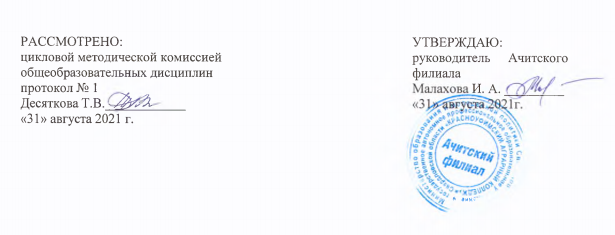 